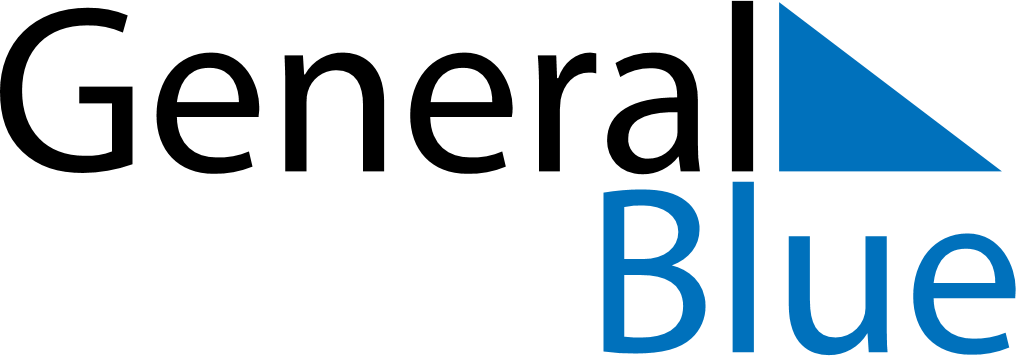 July 2026July 2026July 2026SpainSpainSUNMONTUEWEDTHUFRISAT12345678910111213141516171819202122232425Santiago Apostol262728293031